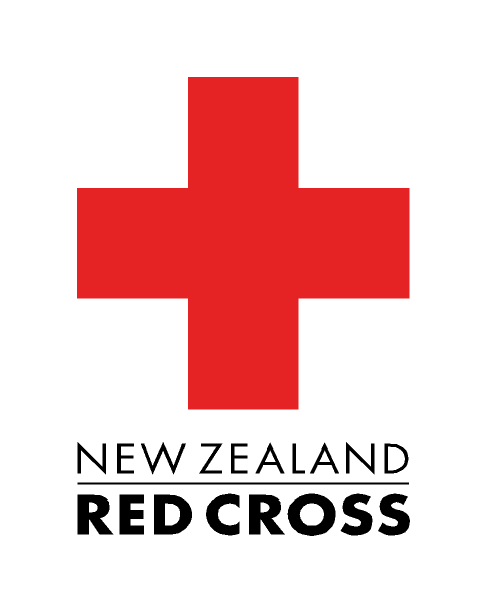 POSITION SUMMARY: The trainer is responsible for the preparation, implementation and monitoring of the training programme for refugee settlement and for ensuring that all participants meet the required standards for this role. The position works closely with the volunteer team to recruit and place volunteers.  The role of the trainer in the volunteer programme is to ensure that prospective volunteers are well trained and have the capability and knowledge to meet the requirements of their volunteer placement with a refugee family or individual.  KEY RESPONSIBILITY AREAS:Volunteer RecruitmentAssist with vetting and recruitment of individual volunteers Develop creative recruitment plans to meet changing needs and environmentsUndertake promotional activities and speaking engagements Volunteer Training  Prepare materials for the training programme, ensuring they are up-to-date and relevantPlan the timetable for the annual training programme Organise guest speakers for the training programme Inform volunteers of the training timetable and ensure it meets their expectations Provide refreshments and other materials as required for the training sessionsReview the progress of each volunteer during training and ensure their capability to carry out a volunteer placement with a refugee family or individualManage the situation if the above requirement is not met Work with the volunteer team regarding placement of volunteers with new families Review each set of trainings and adapt the programme as required Partnership, Networking and Public AwarenessAttend key community meetings and network groupsProvide public education to promote better understanding about refugee resettlement and to foster supportive receiving communitiesEstablish and maintain networks with other workers, agencies and government departments involved in refugee resettlement and volunteeringReporting Requirements Maintain accurate records for reporting requirements and analysisHealth & SafetyEnsure the prompt and accurate reporting, recording and investigation of all workplace incidents and injuriesEnsure all hazards are promptly assessed for their significance and managed according to the hazard management process.DELEGATIONS:Staff ManagementDelegationsNote:	The foregoing paragraphs are intended to describe the duties that the appointee will be expected to undertake in this position.It should not be regarded as a complete and exhaustive list and does not prevent the addition, alteration or deletion of duties from time to time in accordance with the needs of New Zealand Red Cross.It is inherent in all areas of Red Cross work that staff are required to apply and uphold the Principles of Red Cross Red Crescent.PERSON SPECIFICATION:Qualifications:Tertiary education or relevant experience in adult education/trainingExperience/CompetenciesThe appointee would be able to demonstrate:Experience working as a volunteer and/or with volunteersEstablished record as an effective adult educator Knowledge and understanding of refugee resettlement in NZ, or other relevant cross cultural experienceAbility to build, sustain and actively manage relationships and networksUnderstanding of NZ systems of social support and government e.g. Work and Income, Education, HealthExcellent time management and ability to work independentlyAbility to relate to people of different cultures and religious backgrounds Reliability, honesty and a sense of humourAbility to deal with stress whilst retaining energy and enthusiasm Empathy with humanitarian causesExcellent oral and written communication skillsPresentation and public speaking experienceExcellent IT skills in Microsoft Office SuiteA commitment to the Fundamental Principles of the International Red Cross Movement is imperative.The ability to work evenings and weekends is essential.Travel The appointee must be able to travel.Driver’s Licence A current motor vehicle driver’s licence is essential.  APPROVED:POSITION TITLE:Volunteer TrainerLOCATION:	WellingtonRESPONSIBLE TO:Volunteer Team LeaderDIRECTLY SUPERVISING: VolunteersFUNCTIONAL RELATIONSHIPS:InternalRed Cross local office staffVolunteer programme staff nationallyVolunteer Development ManagerRefugee programmes transition managerExternalRefugee clients, groups and communitiesAgencies providing services to refugee clientsVolunteer organisations and community groupsMangere Refugee Resettlement CentreNumber of direct reports#Number of staff reporting to direct reports# volunteersFinancial DelegationsTBCEmployment Related DelegationsTBCAuthorised signature:Name:Position:Date: